  MADONAS NOVADA PAŠVALDĪBA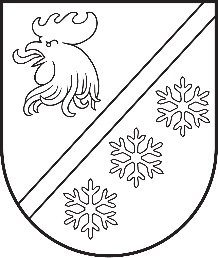 Reģ. Nr. 90000054572Saieta laukums 1, Madona, Madonas novads, LV-4801 t. 64860090, e-pasts: pasts@madona.lv ___________________________________________________________________________MADONAS NOVADA PAŠVALDĪBAS DOMESLĒMUMSMadonā2023. gada 26. oktobrī							        	     Nr. 711									    (protokols Nr. 19, 70. p.)Par finansējuma piešķiršanu Barkavas pagasta pārvaldei motorzāģa un krūmgrieža iegādeiBarkavas īpašumu uzturēšanas nodaļas rīcībā esošs motorzāģis, pēc augusta un septembra vētru postījumu likvidēšanas darbiem tika nogādāts remontā. Izjaucot zāģi darbnīcā konstatēja, ka zāģa labošanai nepieciešams veikt zāģa motora kapitālo remontu. Motorzāģis tiek izmantots nepieciešamiem darbiem un ir saņemts no SIA “Barkavas KPS” 2016. gadā. Iegādes laiks varētu būt 2007. gads. Motorzāģis ir morāli un fiziski nolietojies un problemātiski sameklēt rezerves daļas. ĪUN darbam motorzāģis ir nepieciešams visa gada garumā. Jauns motorzāģis nepieciešams vismaz 50 m3. Veicot tirgus izpēti izvēlēts motorzāģis CS-501SX/38V, ECHO, izmaksā sākot no EUR 680,00.Veicot tehnikas apkopes darbus pirms ziemas, konstatēts, ka vienam no krūmgriežiem, kas ir ĪUN rīcībā, nepieciešami remontdarbi. Krūmgriezis, līdzīgi, kā motorzāģis, ir saņemts no SIA “Barkavas KPS” 2016. gadā. Tā iegādes laiks varētu būt 2011. gads. Krūmgrieža vecums ir 12 gadi. Pa šo laiku tas ir savu resursu izstrādājis un to nepieciešams nomainīt. Šobrīd līdzīgai tehnikai veikalos ir atlaides un būtu īstais laiks, domājot par nākamo sezonu, iegādāties instrumentus lētāk, kā tas būs pavasarī. Nepieciešamā krūmgrieža jauda, lai to varētu visefektīvāk izmantot, ir vismaz 50 m3, 2.0 kW. Līdzīgu krūmgriežu cena bez atlaidēm ir ap 850,00 EUR. Ar atlaidēm šobrīd ir iespējams iegādāties par 744,00 EUR. Izvēlētais krūmgriezis ir OLEO-MAC BC 530T.Noklausījusies sniegto informāciju, atklāti balsojot: PAR – 16 (Agris Lungevičs, Aigars Šķēls, Aivis Masaļskis, Andris Dombrovskis, Andris Sakne, Artūrs Čačka, Artūrs Grandāns, Arvīds Greidiņš, Gatis Teilis, Gunārs Ikaunieks, Iveta Peilāne, Māris Olte, Rūdolfs Preiss, Sandra Maksimova, Valda Kļaviņa, Zigfrīds Gora), PRET – NAV, ATTURAS – NAV, Madonas novada pašvaldības dome NOLEMJ:Piešķirt finansējumu motorzāģa un krūmgrieža iegādei Barkavas pagasta pārvaldei 1424.00 EUR apmērā no Madonas novada pašvaldības nesadalītajiem līdzekļiem, kas ņemti no Barkavas pagasta pārvaldes 2022. gada atlikuma.              Domes priekšsēdētājs				             A. Lungevičs	Šrubs 28374223ŠIS DOKUMENTS IR ELEKTRONISKI PARAKSTĪTS AR DROŠU ELEKTRONISKO PARAKSTU UN SATUR LAIKA ZĪMOGU